Our ref:  Parl 146617th June 2016Robin Wood Residential 31st October – 2nd November 2016Balance DueDear Parents / GuardiansThe residential will take place at Robin Wood, Dobroyd Castle in Lancashire, from 31st October to Wednesday 2nd November. During this time your child will take part in many outdoor activities, which include: archery, canoeing, caving, crate challenge, giant swing, trapeze and zip wire to name but a few! All meals, drinks, snacks and transport are included in the cost.The remaining balance, of £150, is due by Friday 1st July. Yours sincerelyYear 5 and 6 Team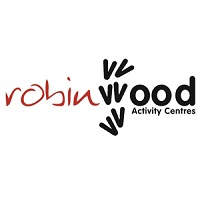 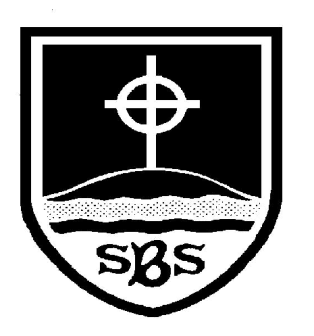 St Bridget’s C of E Primary SchoolSt Bridget’s Lane, 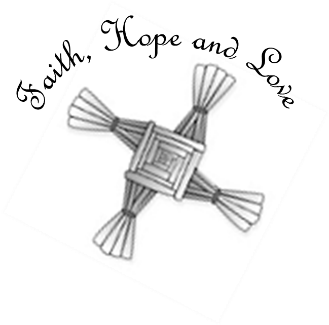 West Kirby, Wirral CH48 3JTTel: 0151 625 7652 Headteacher: Mr Neil Le Feuvre Email: schooloffice@stbridgets.wirral.sch.ukWebsite: https://st-bridgets.eschools.co.uk/site Together Everybody Achieves More